Section for education and training 
ANNUAL REPORT
2016-2017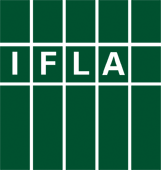 IntroductionProfessional Units must prepare an Annual Report each year. It has been agreed by the Governing Board that this can cover the period September 2017 – August 2018 to correspond to the terms of the Standing Committee. The purpose is to inform the Professional Committee, the Section’s Standing Committee, members of the Section and the profession around the world about achievements over the year. The Annual Report refers to the activities identified in the Unit’s Action Plan and reports on the progress of these activities, the activities that have been completed and their impact.The Annual Reports of all IFLA Sections provide important input to the fulfilment of IFLA’s Professional Programme, Strategic Plan and Key Initiatives, and also contribute to IFLA’s Annual Report.The Officers of the Section should return this form to the Division Chair and Professional Support Officer no later than 31 October 2018.  A summary should be provided to the membership of the Professional Unit.  Further guidance on Annual Reports can be found in the Officers corner: http://www.ifla.org/officers-corner/annual-reports Report on progress and activitiesResultsPlease provide further information about the activities that were completed during the year.  Ensure that details or a full report can be found online, the main outcomes have been shared with a wider audience and the impact of the work can be demonstrated. Standing Committee membershipPlease provide further information about members of the Standing Committee and their contribution to the work of the Professional Unit.Professional Unit meetings or conference callsPlease show how the Standing Committee has conducted its business over the year.Please retun this form to the Division Chair and Professional Support Officer (joanne.yeomans@ifla.org) no later than 31 October 2017.Please also make a summary of this form available to the IFLA Members registered with the Professional Unit, removing any sensitive information such as risks, individuals’ contributions, etc.(Officers can obtain a list of their IFLA Members from membership@ifla.org).When making the Annual Report public, please remove any information you think should not be shared. A web page templete has been shared with Information Coordinators which you might use for this purpose: https://codex.ifla.org/node/12489 [access with Codex log-in].Objectives Identified in the Unit’s Action PlanProject or activityIdentified in the Unit’s Action PlanProgress Please give brief details, including status (not started, in progress, near completion, completed)RisksPlease identify any problems or concerns (e.g. missed deadlines, lack of resource) and how you would propose to address them1. Information to membership and other interested experts  Produce SET Newsletter twice per year,SET newsletter is done regularly, twice per year. Last number was prepared in July 2018.https://www.ifla.org/publications/newsletter-set-bulletinEdited by Susmita Chakraborty2. Promotion of specialized knowledge and the role of professional associations in LIS in educational programs’ accreditation process  Session 076  Teaching methodologies and curriculum development in LIS Schools:  best practices around the globe - Education and TrainingSession 139  Data Librarian: Needs and Qualifications - Education and Training, Science and Technology and Continuing Professional Development and Workplace LearningSession 168  Collaboration in LIS education in developing countries using social media - LIS Education in Developing Countries Special Interest Group Session 220  IFLA's role in building strong LIS education: an international approach to quality assessment and qualification in the library and information profession - Library Theory and Research with Education and Training and LIS Education in Developing Countries Special Interest GroupSession 229  Win-Win: building strong education, training and continuing professional development together with strong library associations - Management of Library Associations, Education and Training and Continuing Professional Development and Workplace LearningSucessfully organised in IFLA WLIC 2018Some Standing comittee members became quite passive and were unreachable though this period. Unfortunately, we could form a team of experts that were willing to put their time and expertise in this project.3. Quality Assessment of LIS Education and Training - Building Strong Library and Information Science Education (BSLISE) White Paper The BSLISE Working Group is an initiative of the IFLA Education and Training Section (SET), LIS Education in Developing Countries Special Interest Group (LISEDC SIG), and Library Theory and Research (LTR) Section.Preparation of first results.The IFLA Building Strong Library and Information Science Education (BSLISE) Working Group  emerged out of deliberations at the 2016 IFLA Satellite Meeting (Dublin, Ohio, USA) https://publish.illinois.edu/ifla-set-ltr-2016/ on quality assessment of LIS education programs, hosted by the IFLA Section on Education and Training and the Section on Library Theory and Research. The BSLISE Working Group is comprised of members from across the globe and is an initiative of the IFLA Section on Education and Training (SET), LIS Education in Developing Countries (LISEDC) SIG, and Section on Library Theory and Research (LTR). The BSLISE is working towards the development of an international quality assessment framework that promotes quality in LIS education programmes, is inclusive of regional and national contexts, and recognizes the LIS education needs arising out of such geographical and cultural diversity. The framework would also seek opportunities for articulation of principles of reciprocity and transferability of LIS education programmes in an effort to promote better mobility of LIS professionals across the globe. White Paper of the project was out and was discussed during the special session on BSLISE during WLIC 2018.https://lisedu.wordpress.com/Coordinator Clara ChuCompleted project or activity Please list those projects/activities identified as completed in the table aboveOutputPlease state what the output of the project/activity was (e.g. Report, Standard, Workshop etc.) and provide a URL to itCommunicationsPlease state how the output and outcomes of the project/activity have been communicated to the Unit, IFLA members and the wider professionImpact of the completed project or activityThrough the Measures of Success identified in your Action Plan, describe what difference the project or activity has made to the Unit, IFLA members, the wider profession or society at largeBuilding Strong Library and Information Science Education (BSLISE)International Survey of Entry Requirements for Library and Information “Professional” PracticeTo address the deficiency in the knowledge on international education and to map the LIS professional and educational landscape around the world, the BSLISE conducted a survey that was available in six languages (Arabic, Chinese, English, French, Russian and Spanish) and administered online in March-May, 2017. The online questionnaire, that included multiple choice and open-ended questions, examined: (1) LIS qualification and certification requirements; (2) the definition and meaning of an LIS “professional”; and (3) agencies tasked with determining professional entry requirements. The online questionnaire ( https://www.1ka.si/a/115316 ) was deliberately kept short as the goal was to receive answers from all countries worldwide. The survey received 801 responses from 102 countries.Paper was presented at ALISE 2018 conference in Westminster CO)White paper of the project was published during the WLIC 20182.3.Standing Committee members’ namesRole on the Standing Committee (if any) and contribution made to the work of the Professional Unit over the yearFor example, Chair, Information Coordinator, Project LeaderComments on position For example, resigned, co-opted to fill a casual vacancy, etc.Saif Al-JabriChairSusmita ChakrabortySecretaryEditor of SET newsletterJoan WeeksInformation CoordinatorKendra AlbrightCo-chairJennifer Brach-MuellerMember Issakanova Galiya BukeyevnaMember Khalid Cherkaoui AddahabiMember Kathleen DeLongMember S.B. GhoshMember Stacey GreenwellMember Michael GutiérrezMember Chu JingliMember Hyun Sung KimMember Albina KrymskayaMember Ulrike LangMember Dijana MachalaMember Mitsuhiro OdaMember Jennifer PaustenbaughMember Elizabeth PeralejoMember Seamus RossMember Barbara Schultz-JonesMember Ilmar VaaroMember Dongrong ZhangMember Names of any other reporting personsRoleFor example, Corresponding MembersComments on positionFor example, resigned, co-opted to fill a casual vacancy, etc.Elham Sayyad AbdiConvenor (LIS Education in Developing Countries SIG)Primoz JužničCorresponding MembersFelipe Martinez-ArellanoCorresponding MembersSuzzane SamirCorresponding MembersLisa D. TravisCorresponding MembersJayarani RajuCorresponding MembersDateWhen the meeting was heldLocation or type of meetingPhysical or virtual meeting (telephone, skype etc.) Main outcomesBriefly summarise the main outcomes of the meeting and how these were communicated to the membership of the Professional Unit1. Members of SC that expressed their interest in project BSLISE participated regular monthly meetings.Virtual (Blackboard, Skype)Outcomes were successful WLIC open sessions and project results2.